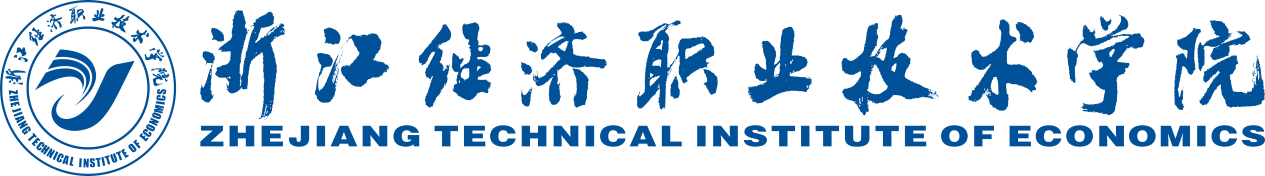 10月政治理论学习资料宣传统战部2022年10月14日目录1.坚持和发展中国特色社会主义要一以贯之	12.习近平出席上海合作组织成员国元首理事会第二十二次会议并发表重要讲话	73.习近平为《复兴文库》作序言强调 以史为鉴察往知来 在复兴之路上坚定前行	114.习近平在参观“奋进新时代”主题成就展时强调踔厉奋发勇毅前行团结奋斗夺取中国特色社会主义新胜利	135.《求是》杂志发表习近平总书记重要文章《新时代中国共产党的历史使命》	176.中国共产党第十九届中央委员会第七次全体会议公报	19坚持和发展中国特色社会主义要一以贯之习近平我在党的十九届一中全会后会见中外记者时说，实践证明，我们党不仅能够领导人民进行伟大的社会革命，而且能够领导全党进行伟大的自我革命。我先从社会革命的角度谈点看法。新时代中国特色社会主义是我们党领导人民进行伟大社会革命的成果，也是我们党领导人民进行伟大社会革命的继续，必须一以贯之进行下去。历史和现实都告诉我们，一场社会革命要取得最终胜利，往往需要一个漫长的历史过程。只有回看走过的路、比较别人的路、远眺前行的路，弄清楚我们从哪儿来、往哪儿去，很多问题才能看得深、把得准。中国特色社会主义不是从天上掉下来的，而是在改革开放40年的伟大实践中得来的，是在中华人民共和国成立近70年的持续探索中得来的，是在我们党领导人民进行伟大社会革命97年的实践中得来的，是在近代以来中华民族由衰到盛170多年的历史进程中得来的，是对中华文明5000多年的传承发展中得来的，是党和人民历经千辛万苦、付出各种代价取得的宝贵成果。得到这个成果极不容易。新中国成立前28年，我们党领导人民进行新民主主义革命。新中国成立后，我们党又领导人民进行了社会主义革命，完成了中华民族有史以来最广泛而深刻的社会变革。我国社会主义基本制度建立后，我们党对怎样在中国建设社会主义进行了长期探索，取得重要成就，也经历了严重曲折。这里面最主要的问题，是在我们这样一个半殖民地半封建社会建设社会主义是前无古人的事业，没有现成的模式可循。恩格斯指出：“所谓‘社会主义社会’不是一种一成不变的东西，而应当和任何其他社会制度一样，把它看成是经常变化和改革的社会。”党的十一届三中全会以后，改革开放是我们党领导人民进行的伟大社会革命的继续。邓小平同志说：“改革是中国的第二次革命。”改革开放至今已经40年了，我们一直在实践和探索，在坚持中国共产党领导和我国社会主义制度的前提下，在社会主义道路、理论、制度、文化上进行了一系列革命性变革，开辟了中国特色社会主义道路，使我国发展大踏步赶上时代。中国特色社会主义开创于改革开放新时期，但了解其形成和发展的脉络，认识其历史必然性和科学真理性，应该拉长时间尺度，放在世界社会主义演进的历程中去把握。170多年前，马克思、恩格斯在深入考察和研究资本主义社会基本矛盾的基础上，继承和扬弃圣西门、傅立叶、欧文等人的空想社会主义思想，提出唯物史观和剩余价值学说，给社会主义思想奠定了科学理论基础，创立了科学社会主义，社会主义由此从空想走向科学。科学社会主义同工人运动相结合，推动十月革命取得成功，建立了世界上第一个社会主义国家，科学社会主义由此从理论走向实践。第二次世界大战结束后，一批社会主义国家诞生，特别是我们党领导人民建立了新中国并建立了社会主义制度，科学社会主义由此从一国实践走向多国发展。当时，社会主义阵营很兴旺，加上亚非拉国家反帝反殖民主义的斗争，同资本主义世界形成了基本上势均力敌的格局，所以毛泽东同志说“东风压倒西风”。但是，历史发展从来不是笔直的，而是充满曲折和波折。上个世纪80年代末90年代初，苏联解体、苏共垮台、东欧剧变，不仅导致第一个社会主义国家和东欧社会主义国家不复存在，而且对向往社会主义的广大发展中国家带来严重冲击，很多发展中国家被迫走上了照搬西方制度模式的道路。世界社会主义遭受严重曲折，正所谓“万花纷谢一时稀”。我讲了社会主义从空想到科学、从理论到实践、从一国到多国的历程，那么现在是个什么状况呢？很值得深入研究。去年是十月革命100周年。我在党的十九大报告第二部分一开始就提到这一重大历史事件，就是为了宣示十月革命对中国共产党诞生和发展所产生的历史影响。正如列宁在纪念十月革命4周年时深刻指出的，“这第一次胜利还不是最终的胜利”，但“我们已经开始了这一事业。至于哪一个国家的无产者在什么时候、在什么期间把这一事业进行到底，这个问题并不重要。重要的是，坚冰已经打破，航路已经开通，道路已经指明”。历史总是按自己的逻辑向前演进。中国特色社会主义在中国取得巨大成功表明，社会主义没有灭亡，也不会灭亡，而且焕发出蓬勃生机活力。科学社会主义在中国的成功，对马克思主义、科学社会主义的意义，对世界社会主义的意义，是十分重大的。可以设想一下，如果社会主义在中国没有取得今天的成功，如果中国共产党领导和我国社会主义制度也在苏联解体、苏共垮台、东欧剧变那场多米诺骨牌式的变化中倒塌了，或者因为其他原因失败了，那社会主义实践就可能又要长期在黑暗中徘徊了，又要像马克思所说的那样作为一个幽灵在世界上徘徊了。旗帜决定方向，道路决定命运。道路错误，我们不仅达不到目标，甚至可能中断中华民族伟大复兴的进程。党的十九大作出中国特色社会主义进入新时代这个重大政治论断，我们必须认识到，这个新时代是中国特色社会主义新时代，而不是别的什么新时代。党要在新的历史方位上实现新时代党的历史使命，最根本的就是要高举中国特色社会主义伟大旗帜。据统计，目前世界上约有100多个国家中130多个政党仍保持共产党名称或坚持马克思主义性质。广大发展中国家对中国投以羡慕的眼光，纷纷表示要向中国学习治国理政经验。中国特色社会主义正成为21世纪科学社会主义发展的旗帜，成为振兴世界社会主义的中流砥柱，我们党有责任、有信心、有能力为科学社会主义新发展作出更大历史贡献。不忘初心，牢记使命，就不要忘记我们是共产党人，我们是革命者，不要丧失了革命精神。有人说，我们党现在已经从“革命党”转变成了“执政党”。这个说法是不准确的。我们党的正式提法是，我们党历经革命、建设、改革，已经从领导人民为夺取全国政权而奋斗的党，成为领导人民掌握全国政权并长期执政的党；已经从受到外部封锁和实行计划经济条件下领导国家建设的党，成为对外开放和发展社会主义市场经济条件下领导国家建设的党。这里面并没有区分“革命党”和“执政党”，并没有把革命和执政当作两个截然不同的事情。马克思主义认为，社会革命以生产力和生产关系的矛盾运动为基础，不仅仅是一种破除旧的政治上层建筑的社会运动，更是一种新的社会建设运动。我们党是马克思主义执政党，但同时是马克思主义革命党，要保持过去革命战争时期的那么一股劲、那么一股革命热情、那么一种拼命精神，把革命工作做到底。这个话，是毛泽东同志讲的。邓小平同志、江泽民同志、胡锦涛同志都多次讲过这个话，我也多次讲过这个话。党的十九届一中全会后我见中外记者时说，中国共产党立志于中华民族千秋伟业，百年恰是风华正茂。同时，我讲这个话时也是有深深的忧患意识的。从我国历史看，朝代存在时间长的有夏朝400多年、商朝约600年、西周约300年、东周500多年、西汉215年、东汉195年、唐朝290年、明朝277年、清朝268年，短的有秦朝15年、三国61年、北宋167年、南宋153年、元朝90年、民国38年，其他小朝代昙花一现、朝生暮死不计其数。秦朝、北宋、元朝都曾经是不可一世的强国，但很快就日薄西山。就是那些时间较长的朝代，后期也都是朝政腐败、社会动荡、民怨沸腾、反抗不断，很多都是苟延残喘、奄奄一息了。这说明，一个政权建立起来后，要保持兴旺发达、长治久安是很不容易的。如果不自省、不警惕、不努力，再强大的政权都可能走到穷途末路。现在，我们党成立97年了，新中国成立69年了。苏共存在了86年，苏联存在了74年。我们党的历史超过了苏共，我们党掌握全国政权的历史还不及苏联。到本世纪中叶，我们党的历史将接近130年，新中国的历史将达到100年。邓小平同志说，“巩固和发展社会主义制度，还需要一个很长的历史阶段，需要我们几代人、十几代人，甚至几十代人坚持不懈地努力奋斗”。那是多少年？要按千年来计算。这就是说，我们要把中国特色社会主义建设好、建设成，需要一个很长的历史时期。在这个漫长历史进程中，确保中国共产党不垮、中国社会主义制度不倒，是一个极难极大的风险挑战。曾几何时，苏共何其强大，苏联何其强大，现在早已是“故国不堪回首月明中”了。一代人干一代人的事，但没有历史眼光，没有长远眼光，也干不好当下的事情。昨天的成功并不代表着今后能够永远成功，过去的辉煌并不意味着未来可以永远辉煌。时代是出卷人，我们是答卷人，人民是阅卷人。要实现党和国家兴旺发达、长治久安，全党同志必须保持革命精神、革命斗志，勇于把我们党领导人民进行了97年的伟大社会革命继续推进下去，决不能因为胜利而骄傲，决不能因为成就而懈怠，决不能因为困难而退缩，努力使中国特色社会主义展现更加强大、更有说服力的真理力量。这是习近平总书记2018年1月5日在新进中央委员会的委员、候补委员和省部级主要领导干部学习贯彻习近平新时代中国特色社会主义思想和党的十九大精神研讨班上讲话的一部分。来源:《求是》第18期2022年09月15日习近平出席上海合作组织成员国元首理事会第二十二次会议并发表重要讲话新华社乌兹别克斯坦撒马尔罕9月16日电 当地时间9月16日，国家主席习近平在撒马尔罕国际会议中心出席上海合作组织成员国元首理事会第二十二次会议。上海合作组织轮值主席国乌兹别克斯坦总统米尔济约耶夫主持会议，上海合作组织成员国俄罗斯总统普京、哈萨克斯坦总统托卡耶夫、吉尔吉斯斯坦总统扎帕罗夫、塔吉克斯坦总统拉赫蒙、印度总理莫迪、巴基斯坦总理夏巴兹，观察员国白俄罗斯总统卢卡申科、伊朗总统莱希、蒙古国总统呼日勒苏赫，主席国客人土库曼斯坦总统谢尔达尔·别尔德穆哈梅多夫、阿塞拜疆总统阿利耶夫、土耳其总统埃尔多安以及有关国际和地区组织代表与会。习近平在会上发表题为《把握时代潮流加强团结合作共创美好未来》的重要讲话。习近平指出，今年适逢上海合作组织宪章签署20周年，成员国长期睦邻友好合作条约签署15周年。以这两份纲领性文件为思想基石和行动指南，上海合作组织逐步成功探索出一条新型国际组织成长壮大之路，积累形成了一系列富有启示意义的重要成功经验，即坚持政治互信，坚持互利合作，坚持平等相待，坚持开放包容，坚持公平正义。这5点经验充分体现了互信、互利、平等、协商、尊重多样文明、谋求共同发展的“上海精神”。实践表明，“上海精神”是上海合作组织发展壮大的生命力所在，更是上海合作组织必须长期坚持的根本遵循。过去我们践行“上海精神”取得巨大成功，未来我们还要秉持“上海精神”一路前行。习近平强调，当前，世界百年未有之大变局正在加速演进，世界进入新的动荡变革期。人类社会正站在十字路口，面临前所未有的挑战。新形势下，上海合作组织作为国际和地区事务中重要建设性力量，要勇于面对国际风云变幻，牢牢把握时代潮流，不断加强团结合作，推动构建更加紧密的上海合作组织命运共同体。第一，加大相互支持。要加强高层交往和战略沟通，深化相互理解和政治互信，支持彼此为维护安全和发展利益所作努力，共同反对以任何借口干涉别国内政，把本国前途命运牢牢掌握在自己手中。第二，拓展安全合作。欢迎各方共同参与落实全球安全倡议，秉持共同、综合、合作、可持续的安全观，推动构建均衡、有效、可持续的安全架构。严厉打击“三股势力”、毒品走私、网络和跨国有组织犯罪，有效应对数据安全、生物安全、外空安全等非传统安全挑战。中方愿在未来5年为成员国培训2000名执法人员，建立中国－上海合作组织反恐专业人才培训基地，强化各方执法能力建设。第三，深化务实合作。中方愿同各方推动全球发展倡议在本地区落地生根，助力各国实现可持续发展。要落实好本次峰会通过的关于维护国际能源安全、粮食安全等声明。中方将向有需要的发展中国家提供价值15亿元人民币的粮食等紧急人道主义援助。要落实好贸易和投资、基础设施建设、维护供应链、科技创新、人工智能等领域合作文件，继续加强共建“一带一路”倡议同各国发展战略和地区合作倡议对接。中方将于明年举办本组织发展合作部长会晤、产业链供应链论坛，建立中国－上海合作组织大数据合作中心，打造共同发展的新引擎。中方愿同各方开展航天领域合作，支持各方农业发展、互联互通建设、减灾救灾等事业。第四，加强人文交流。要深化教育、科技、文化、卫生、媒体、广电等领域合作，继续办好青年交流营、妇女论坛、民间友好论坛、传统医学论坛等品牌活动，支持上海合作组织睦邻友好合作委员会等民间机构发挥应有作用。中方将建设中国－上海合作组织冰雪体育示范区，明年举办减贫与可持续发展论坛、友好城市论坛，未来3年为本组织国家的民众免费实施2000例白内障手术，提供5000个人力资源培训名额。第五，坚持多边主义。要坚定维护以联合国为核心的国际体系和以国际法为基础的国际秩序，弘扬全人类共同价值，摒弃零和博弈和集团政治。要拓展本组织同联合国等国际和地区组织交往，坚持真正的多边主义，完善全球治理，携手推动国际秩序朝着更加公正合理的方向发展。习近平强调，维护亚欧大陆和平与发展是本地区乃至世界各国的共同期盼，上海合作组织为此肩负着重要职责。推动本组织发展扩员、发挥本组织积极影响，将为维护亚欧大陆以及世界持久和平和共同繁荣注入正能量、创造新活力。中方支持积极稳妥做好扩员工作，把握契机，凝聚共识、深化合作，共同创造亚欧大陆的美好未来。习近平指出，今年以来，中国坚持统筹疫情防控和经济社会发展，既最大程度保护了人民生命安全和身体健康，也最大程度稳住了经济社会发展基本盘。中国经济韧性强、潜力足、回旋余地广、长期向好的基本面不会改变，将为世界经济企稳复苏提供强大动能，为各国提供更广阔的市场机会。再过一个月，我们将召开中国共产党第二十次全国代表大会，全面总结中国改革发展取得的重大成就和宝贵经验，全面把握新时代新征程中国事业发展新要求、人民群众新期待，制定行动纲领和大政方针。我们将坚持以中国式现代化实现中华民族伟大复兴，继续积极推动构建人类命运共同体，以中国新发展给世界带来新机遇，为世界和平与发展和人类文明进习近平最后强调，路虽远，行则将至。让我们大力弘扬“上海精神”，推动上海合作组织发展行稳致远，共同建设和平、稳定、繁荣、美丽的美好家园。成员国领导人签署并发表《上海合作组织成员国元首理事会撒马尔罕宣言》。会议发表了关于维护国际粮食安全、国际能源安全、应对气候变化、维护供应链安全稳定多元化等多份声明和文件，签署关于伊朗加入上海合作组织义务的备忘录，启动接收白俄罗斯为成员国的程序，批准埃及、沙特、卡塔尔、同意巴林、马尔代夫、阿联酋、科威特、缅甸为新的对话伙伴，批准成员国睦邻友好长期合作条约未来5年实施纲要等一系列决议。会议决定，由印度接任2022年至2023年度上海合作组织轮值主席国。丁薛祥、杨洁篪、王毅等参加会议。来源:新华网2022年09月16日习近平为《复兴文库》作序言强调 以史为鉴察往知来 在复兴之路上坚定前行新华社北京9月26日电 中共中央总书记、国家主席、中央军委主席习近平近日为即将出版发行的《复兴文库》作题为《在复兴之路上坚定前行》的序言。习近平指出，修史立典，存史启智，以文化人，这是中华民族延续几千年的一个传统。编纂《复兴文库》，是党中央批准实施的重大文化工程。在我们党带领人民迈上全面建设社会主义现代化国家新征程之际，这部典籍的出版，对于我们坚定历史自信、把握时代大势、走好中国道路，以中国式现代化推进中华民族伟大复兴具有十分重要的意义。习近平强调，中华民族是世界上伟大的民族，为人类文明进步作出了不可磨灭的贡献。近代以后，中华民族遭受了前所未有的劫难。从那时起，实现中华民族伟大复兴就成为中国人民和中华民族最伟大的梦想。无数仁人志士矢志不渝、上下求索，奔走呐喊、奋起抗争。中国共产党成立后，团结带领人民前仆后继，进行艰苦卓绝的斗争，坚持马克思主义指导地位，找到了实现中华民族伟大复兴的正确道路，通过革命、建设、改革各个历史时期的不懈努力，迎来了从站起来、富起来到强起来的伟大飞跃，谱写了中华民族发展进程中最为波澜壮阔的历史篇章，中华民族伟大复兴展现出前所未有的光明前景。历史已经证明并将继续证明，在中国共产党坚强领导下，坚持科学理论指导和正确道路指引，凝聚亿万人民团结奋斗的磅礴力量，中国人民就能把中国发展进步的命运牢牢掌握在自己手中！习近平指出，在实现伟大复兴的历史进程中，一代代中华民族的先进分子和优秀儿女探索、奋斗、牺牲、创造，留下了大量具有重要历史价值和时代意义的珍贵文献。编纂出版《复兴文库》大型历史文献丛书，就是要通过对近代以来重要思想文献的选编，述录先人的开拓，启迪来者的奋斗。当前，世界百年未有之大变局加速演进，中华民族伟大复兴进入关键时期，我们更需要以史为鉴、察往知来。要在学好党史的基础上，学好中国近代史，学好中国历史，弄清楚我们从哪里来、要到哪里去，弄清楚中国共产党人是干什么的、已经干了什么、还要干什么，弄清楚过去我们为什么能够成功、未来怎样才能继续成功。要坚定文化自信、增强文化自觉，传承革命文化、发展社会主义先进文化，推动中华优秀传统文化创造性转化、创新性发展，构筑中华民族共有精神家园。要萃取历史精华，推动理论创新，更好繁荣中国学术、发展中国理论、传播中国思想，不断推进马克思主义中国化时代化。要坚定理想信念，凝聚精神力量，在新时代更好坚持和发展中国特色社会主义，为实现中华民族伟大复兴的中国梦贡献我们这一代人的智慧和力量，创造属于我们这一代人的业绩和荣光。《复兴文库》以中华民族伟大复兴为主题，以思想史为基本线索，精选1840年鸦片战争以来同中华民族伟大复兴相关的重要文献，全景式记述了以中国共产党人为代表的中华优秀儿女为实现国家富强、民族振兴、人民幸福而不懈求索、百折不挠的历史足迹，集中展现了影响中国发展进程、引领时代进步、推动民族复兴的思想成果，深刻揭示了中华民族走向伟大复兴的历史逻辑、思想源流和文化脉络。《复兴文库》共五编，其中第一至三编将于近日出版发行。来源:新华网2022年09月26日习近平在参观“奋进新时代”主题成就展时强调踔厉奋发勇毅前行团结奋斗夺取中国特色社会主义新胜利新华社北京9月27日电 在党的二十大即将召开之际，中共中央总书记、国家主席、中央军委主席习近平27日前往北京展览馆，参观“奋进新时代”主题成就展。他强调，党的十八大以来，党中央团结带领全党全国各族人民，攻克了许多长期没有解决的难题，办成了许多事关长远的大事要事，经受住了来自政治、经济、意识形态、自然界等方面的风险挑战考验，党和国家事业取得历史性成就、发生历史性变革，为实现中华民族伟大复兴提供了更为完善的制度保证、更为坚实的物质基础、更为主动的精神力量。要广泛宣传10年来的战略性举措、变革性实践、突破性进展、标志性成果，宣传10年来的伟大变革在党史、新中国史、改革开放史、社会主义发展史、中华民族发展史上具有的里程碑意义，激励全党全国各族人民坚定历史自信、增强历史主动，踔厉奋发、勇毅前行、团结奋斗，谱写全面建设社会主义现代化国家新篇章，夺取中国特色社会主义新胜利。李克强、栗战书、汪洋、王沪宁、赵乐际、韩正参观展览。下午3时45分，习近平等领导同志来到北京展览馆，走进展厅参观展览。展览紧扣“奋进新时代”这一主题，以党的十八大以来以习近平同志为核心的党中央治国理政为主线，聚焦新时代10年党和国家事业的伟大成就、伟大变革，既展现事业发展的新局新貌，又揭示变革背后的力量和动能；既展现新时代中国共产党人的政治引领、思想指引，又反映广大人民群众团结一心、干事创业的良好风貌。展览设序厅、中央综合展区、地方展区、展望展区、室外展区和互动展区6个展区，面积超过3万平方米，运用图片、实物、模型等6000多项展览要素，角度丰富、内涵饱满。展示我国科技水平和制造能力跃升的自主研发关键产品实物、模型，反映功勋荣誉表彰体系日益丰富完备的勋章、奖章，国家级重大出版项目《复兴文库》，生动再现脱贫攻坚和抗击新冠肺炎疫情历史进程的实物、图表、图片，“五基”协同天空地一体化生态环境立体遥感监测体系模拟沙盘，武器装备模型，呈现总体国家安全观深刻内涵、党内法规制度建设成果的展板、实物，彰显京津冀协同发展成就的立体电子地图，展现规划建设、轨道交通和科技创新等方面亮点成果的粤港澳大湾区沙盘……一件件实物模型、一段段生动视频、一幅幅图片图表，吸引了习近平等领导同志的目光。他们不时驻足观看，听取讲解，询问有关情况。在京中共中央政治局委员、中央书记处书记，全国人大常委会副委员长，国务委员，最高人民法院院长，最高人民检察院检察长，全国政协副主席以及中央军委委员等参观了展览。来源：新华网2022年09月26日新时代中国共产党的历史使命习近平一百年前，十月革命一声炮响，给中国送来了马克思列宁主义。中国先进分子从马克思列宁主义的科学真理中看到了解决中国问题的出路。在近代以后中国社会的剧烈运动中，在中国人民反抗封建统治和外来侵略的激烈斗争中，在马克思列宁主义同中国工人运动的结合过程中，一九二一年中国共产党应运而生。从此，中国人民谋求民族独立、人民解放和国家富强、人民幸福的斗争就有了主心骨，中国人民就从精神上由被动转为主动。中华民族有五千多年的文明历史，创造了灿烂的中华文明，为人类作出了卓越贡献，成为世界上伟大的民族。鸦片战争后，中国陷入内忧外患的黑暗境地，中国人民经历了战乱频仍、山河破碎、民不聊生的深重苦难。为了民族复兴，无数仁人志士不屈不挠、前仆后继，进行了可歌可泣的斗争，进行了各式各样的尝试，但终究未能改变旧中国的社会性质和中国人民的悲惨命运。实现中华民族伟大复兴是近代以来中华民族最伟大的梦想。中国共产党一经成立，就把实现共产主义作为党的最高理想和最终目标，义无反顾肩负起实现中华民族伟大复兴的历史使命，团结带领人民进行了艰苦卓绝的斗争，谱写了气吞山河的壮丽史诗。我们党深刻认识到，实现中华民族伟大复兴，必须推翻压在中国人民头上的帝国主义、封建主义、官僚资本主义三座大山，实现民族独立、人民解放、国家统一、社会稳定。我们党团结带领人民找到了一条以农村包围城市、武装夺取政权的正确革命道路，进行了二十八年浴血奋战，完成了新民主主义革命，一九四九年建立了中华人民共和国，实现了中国从几千年封建专制政治向人民民主的伟大飞跃。我们党深刻认识到，实现中华民族伟大复兴，必须建立符合我国实际的先进社会制度。我们党团结带领人民完成社会主义革命，确立社会主义基本制度，推进社会主义建设，完成了中华民族有史以来最为广泛而深刻的社会变革，为当代中国一切发展进步奠定了根本政治前提和制度基础，实现了中华民族由近代不断衰落到根本扭转命运、持续走向繁荣富强的伟大飞跃。我们党深刻认识到，实现中华民族伟大复兴，必须合乎时代潮流、顺应人民意愿，勇于改革开放，让党和人民事业始终充满奋勇前进的强大动力。我们党团结带领人民进行改革开放新的伟大革命，破除阻碍国家和民族发展的一切思想和体制障碍，开辟了中国特色社会主义道路，使中国大踏步赶上时代。九十六年来，为了实现中华民族伟大复兴的历史使命，无论是弱小还是强大，无论是顺境还是逆境，我们党都初心不改、矢志不渝，团结带领人民历经千难万险，付出巨大牺牲，敢于面对曲折，勇于修正错误，攻克了一个又一个看似不可攻克的难关，创造了一个又一个彪炳史册的人间奇迹。同志们！今天，我们比历史上任何时期都更接近、更有信心和能力实现中华民族伟大复兴的目标。行百里者半九十。中华民族伟大复兴，绝不是轻轻松松、敲锣打鼓就能实现的。全党必须准备付出更为艰巨、更为艰苦的努力。实现伟大梦想，必须进行伟大斗争。社会是在矛盾运动中前进的，有矛盾就会有斗争。我们党要团结带领人民有效应对重大挑战、抵御重大风险、克服重大阻力、解决重大矛盾，必须进行具有许多新的历史特点的伟大斗争，任何贪图享受、消极懈怠、回避矛盾的思想和行为都是错误的。全党要更加自觉地坚持党的领导和我国社会主义制度，坚决反对一切削弱、歪曲、否定党的领导和我国社会主义制度的言行；更加自觉地维护人民利益，坚决反对一切损害人民利益、脱离群众的行为；更加自觉地投身改革创新时代潮流，坚决破除一切顽瘴痼疾；更加自觉地维护我国主权、安全、发展利益，坚决反对一切分裂祖国、破坏民族团结和社会和谐稳定的行为；更加自觉地防范各种风险，坚决战胜一切在政治、经济、文化、社会等领域和自然界出现的困难和挑战。全党要充分认识这场伟大斗争的长期性、复杂性、艰巨性，发扬斗争精神，提高斗争本领，不断夺取伟大斗争新胜利。实现伟大梦想，必须建设伟大工程。这个伟大工程就是我们党正在深入推进的党的建设新的伟大工程。历史已经并将继续证明，没有中国共产党的领导，民族复兴必然是空想。我们党要始终成为时代先锋、民族脊梁，始终成为马克思主义执政党，自身必须始终过硬。全党要更加自觉地坚定党性原则，勇于直面问题，敢于刮骨疗毒，消除一切损害党的先进性和纯洁性的因素，清除一切侵蚀党的健康肌体的病毒，不断增强党的政治领导力、思想引领力、群众组织力、社会号召力，确保我们党永葆旺盛生命力和强大战斗力。实现伟大梦想，必须推进伟大事业。中国特色社会主义是改革开放以来党的全部理论和实践的主题，是党和人民历尽千辛万苦、付出巨大代价取得的根本成就。中国特色社会主义道路是实现社会主义现代化、创造人民美好生活的必由之路，中国特色社会主义理论体系是指导党和人民实现中华民族伟大复兴的正确理论，中国特色社会主义制度是当代中国发展进步的根本制度保障，中国特色社会主义文化是激励全党全国各族人民奋勇前进的强大精神力量。全党要更加自觉地增强道路自信、理论自信、制度自信、文化自信，既不走封闭僵化的老路，也不走改旗易帜的邪路，保持政治定力，坚持实干兴邦，始终坚持和发展中国特色社会主义。伟大斗争，伟大工程，伟大事业，伟大梦想，紧密联系、相互贯通、相互作用，其中起决定性作用的是党的建设新的伟大工程。推进伟大工程，要结合伟大斗争、伟大事业、伟大梦想的实践来进行，确保党在世界形势深刻变化的历史进程中始终走在时代前列，在应对国内外各种风险和考验的历史进程中始终成为全国人民的主心骨，在坚持和发展中国特色社会主义的历史进程中始终成为坚强领导核心。同志们！使命呼唤担当，使命引领未来。我们要不负人民重托、无愧历史选择，在新时代中国特色社会主义的伟大实践中，以党的坚强领导和顽强奋斗，激励全体中华儿女不断奋进，凝聚起同心共筑中国梦的磅礴力量！*这是习近平总书记2017年10月18日在中国共产党第十九次全国代表大会上的报告《决胜全面建成小康社会，夺取新时代中国特色社会主义伟大胜利》的一部分。来源：《求是》第19期2022年09月30日中国共产党第十九届中央委员会第七次全体会议公报新华社北京10月12日电中国共产党第十九届中央委员会第七次全体会议公报（2022年10月12日中国共产党第十九届中央委员会第七次全体会议通过）中国共产党第十九届中央委员会第七次全体会议，于2022年10月9日至12日在北京举行。出席全会的有中央委员199人，候补中央委员159人。中央纪律检查委员会委员和有关负责同志列席会议。全会由中央政治局主持。中央委员会总书记习近平作了重要讲话。全会决定，中国共产党第二十次全国代表大会于2022年10月16日在北京召开。全会听取和讨论了习近平受中央政治局委托作的工作报告。全会讨论并通过了党的十九届中央委员会向中国共产党第二十次全国代表大会的报告，讨论并通过了党的十九届中央纪律检查委员会向中国共产党第二十次全国代表大会的工作报告，讨论并通过了《中国共产党章程（修正案）》，决定将这3份文件提请中国共产党第二十次全国代表大会审查和审议。习近平就党的十九届中央委员会向中国共产党第二十次全国代表大会的报告讨论稿向全会作了说明，王沪宁就《中国共产党章程（修正案）》讨论稿向全会作了说明。全会充分肯定党的十九届六中全会以来中央政治局的工作。一致认为，一年来，面对复杂严峻的国际环境和艰巨繁重的国内改革发展稳定任务，中央政治局全面贯彻习近平新时代中国特色社会主义思想，团结带领全党全军全国各族人民，弘扬伟大建党精神，坚持稳中求进工作总基调，落实疫情要防住、经济要稳住、发展要安全的要求，统筹新冠肺炎疫情防控和经济社会发展，统筹发展和安全，毫不放松抓好常态化疫情防控，推动高质量发展，深化改革开放，发展全过程人民民主，加强宣传思想文化工作，突出保障和改善民生，推进生态文明建设，加快国防和军队现代化步伐，积极开展中国特色大国外交，推进全面从严治党，成功举办北京冬奥会、冬残奥会，隆重庆祝香港回归祖国25周年，坚决开展反分裂、反干涉重大斗争，妥善应对乌克兰危机带来的风险挑战，着力保持平稳健康的经济环境、国泰民安的社会环境、风清气正的政治环境，推动党和国家各项事业取得新的重大成就，为召开党的第二十次全国代表大会创造了良好条件。全会总结了党的十九大以来5年的工作。一致认为，党的十九大以来的5年，是极不寻常、极不平凡的5年。5年来，以习近平同志为核心的党中央高举中国特色社会主义伟大旗帜，全面贯彻党的十九大和十九届历次全会精神，坚持马克思列宁主义、毛泽东思想、邓小平理论、“三个代表”重要思想、科学发展观，全面贯彻习近平新时代中国特色社会主义思想，团结带领全党全军全国各族人民，统揽伟大斗争、伟大工程、伟大事业、伟大梦想，统筹推进“五位一体”总体布局，协调推进“四个全面”战略布局，统筹新冠肺炎疫情防控和经济社会发展，统筹发展和安全，坚持稳中求进工作总基调，全力推进全面建成小康社会进程，完整、准确、全面贯彻新发展理念，着力推动高质量发展，主动构建新发展格局，蹄疾步稳推进改革，扎实推进全过程人民民主，全面推进依法治国，积极发展社会主义先进文化，突出保障和改善民生，集中力量实施脱贫攻坚战，大力推进生态文明建设，坚决维护国家安全，防范化解重大风险，保持社会大局稳定，大力度推进国防和军队现代化建设，全方位开展中国特色大国外交，全面推进党的建设新的伟大工程。如期打赢脱贫攻坚战，完成全面建成小康社会的历史任务，实现第一个百年奋斗目标，迈上全面建设社会主义现代化国家新征程，向第二个百年奋斗目标进军。隆重庆祝中国共产党成立100周年、中华人民共和国成立70周年，制定第三个历史决议，在全党开展党史学习教育，号召全党学习和践行伟大建党精神。坚持人民至上、生命至上，开展抗击新冠肺炎疫情人民战争、总体战、阻击战，最大限度保护了人民生命安全和身体健康。依照宪法和基本法有效实施对特别行政区的全面管治权，落实“爱国者治港”原则，香港局势实现由乱到治的重大转折。坚持一个中国原则和“九二共识”，展示了我们维护国家主权和领土完整、反对“台独”的坚强决心和强大能力。坚持国家利益为重、国内政治优先，保持战略定力，发扬斗争精神，在斗争中维护国家尊严和核心利益，牢牢掌握了我国发展和安全主动权。5年来，以习近平同志为核心的党中央审时度势、守正创新，敢于斗争、善于斗争，团结带领全党全军全国各族人民有效应对严峻复杂的国际形势和接踵而至的巨大风险挑战，以奋发有为的精神把新时代中国特色社会主义不断推向前进，攻克了许多长期没有解决的难题，办成了许多事关长远的大事要事，推动党和国家事业取得举世瞩目的重大成就。全会强调，党的十九大以来5年党和国家事业的重大成就，是在以习近平同志为核心的党中央坚强领导下、在习近平新时代中国特色社会主义思想指引下全党全国各族人民团结奋斗取得的。党确立习近平同志党中央的核心、全党的核心地位，确立习近平新时代中国特色社会主义思想的指导地位，反映了全党全军全国各族人民共同心愿，对新时代党和国家事业发展、对推进中华民族伟大复兴历史进程具有决定性意义。全党要深刻领悟“两个确立”的决定性意义，增强“四个意识”、坚定“四个自信”、做到“两个维护”，更加紧密地团结在以习近平同志为核心的党中央周围，全面贯彻习近平新时代中国特色社会主义思想，踔厉奋发、勇毅前行，为全面建设社会主义现代化国家、全面推进中华民族伟大复兴而团结奋斗。全会总结了党的十九届中央纪律检查委员会的工作。一致认为，在以习近平同志为核心的党中央坚强领导下，各级纪律检查委员会忠实履行党章赋予的职责，坚决贯彻党的自我革命战略部署和全面从严治党战略方针，持之以恒落实中央八项规定精神，严明政治纪律和政治规矩，坚决维护党中央权威和集中统一领导，强化政治监督，深化政治巡视，推动落实全面从严治党政治责任，整治群众身边的不正之风和腐败问题，一体推进不敢腐、不能腐、不想腐，推动反腐败斗争取得压倒性胜利并全面巩固，完善党和国家监督体系，深化纪检监察体制改革，提高规范化法治化正规化水平，建设忠诚干净担当的纪检监察队伍，纪检监察工作高质量发展取得新成效。全会按照党章规定，决定递补中央委员会候补委员马国强、王宁、王伟中为中央委员会委员。全会审议并通过了中共中央纪律检查委员会关于傅政华、沈德咏、李佳、张敬华严重违纪违法问题的审查报告，确认中央政治局之前作出的给予傅政华、沈德咏、张敬华开除党籍处分，给予李佳撤销党内职务处分。全会分析了当前形势和任务，深入讨论了新时代新征程坚持和发展中国特色社会主义、全面建设社会主义现代化国家的若干重大问题，为召开党的第二十次全国代表大会作了充分准备。来源：新华网2022年10月12日